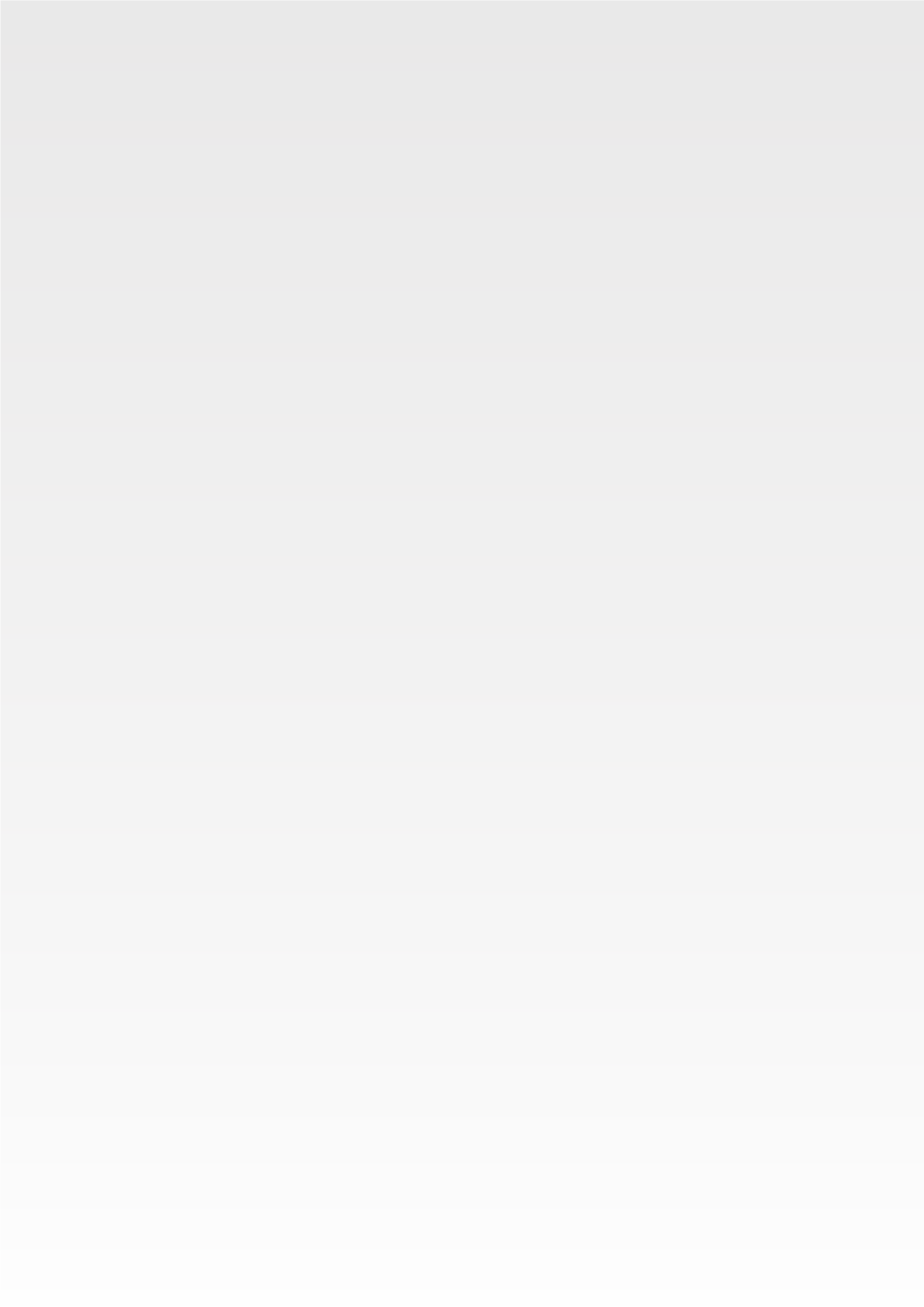 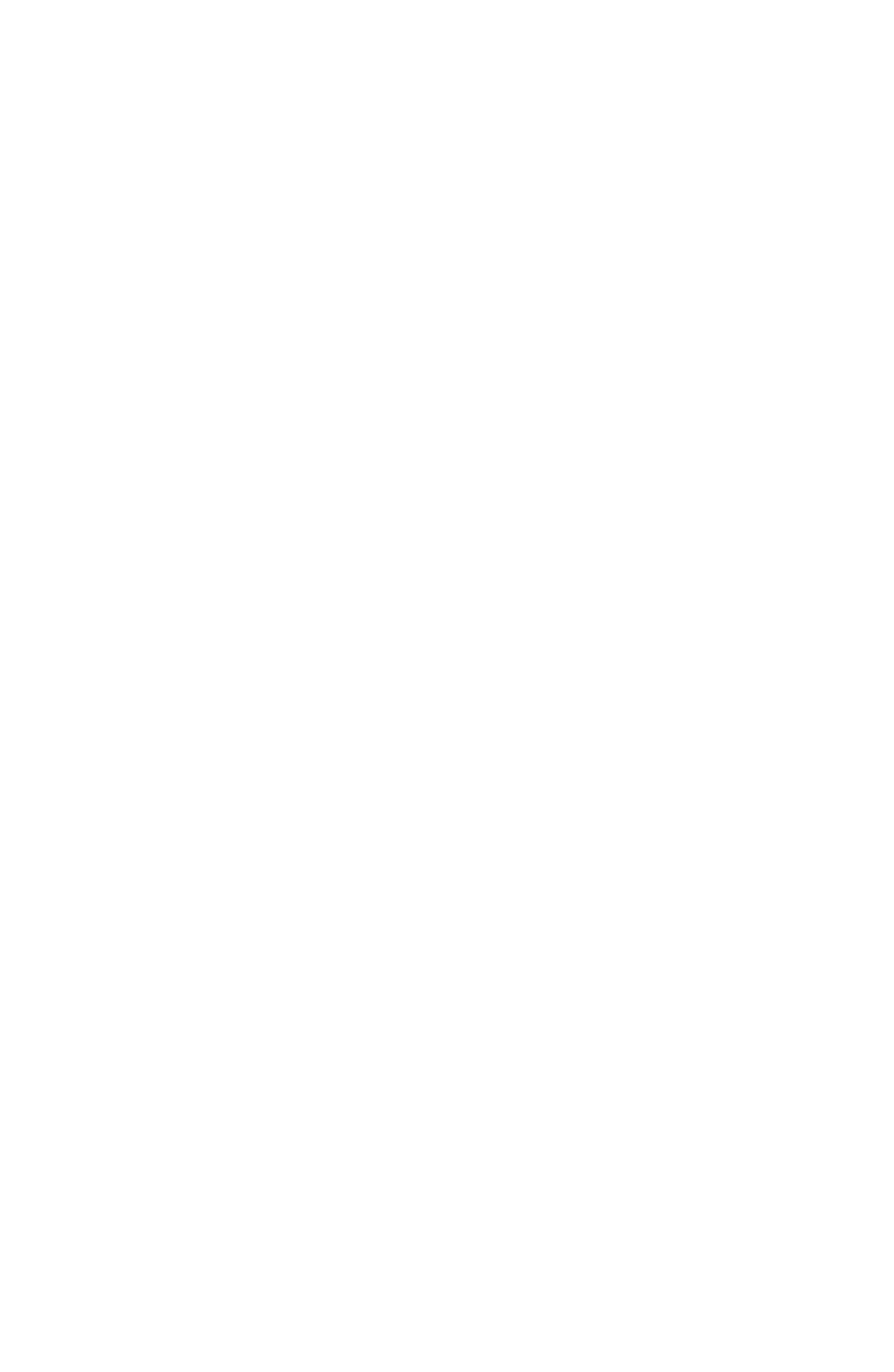 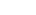 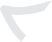 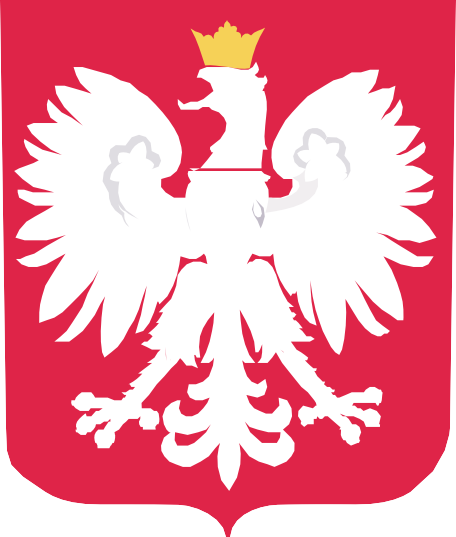 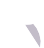 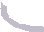 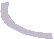 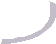 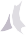 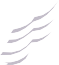 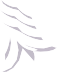 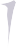 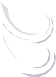 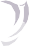 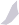 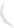 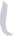 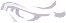 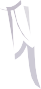 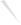 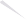 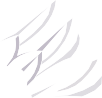 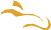 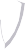 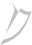 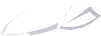 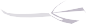 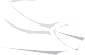 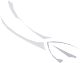 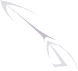 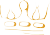 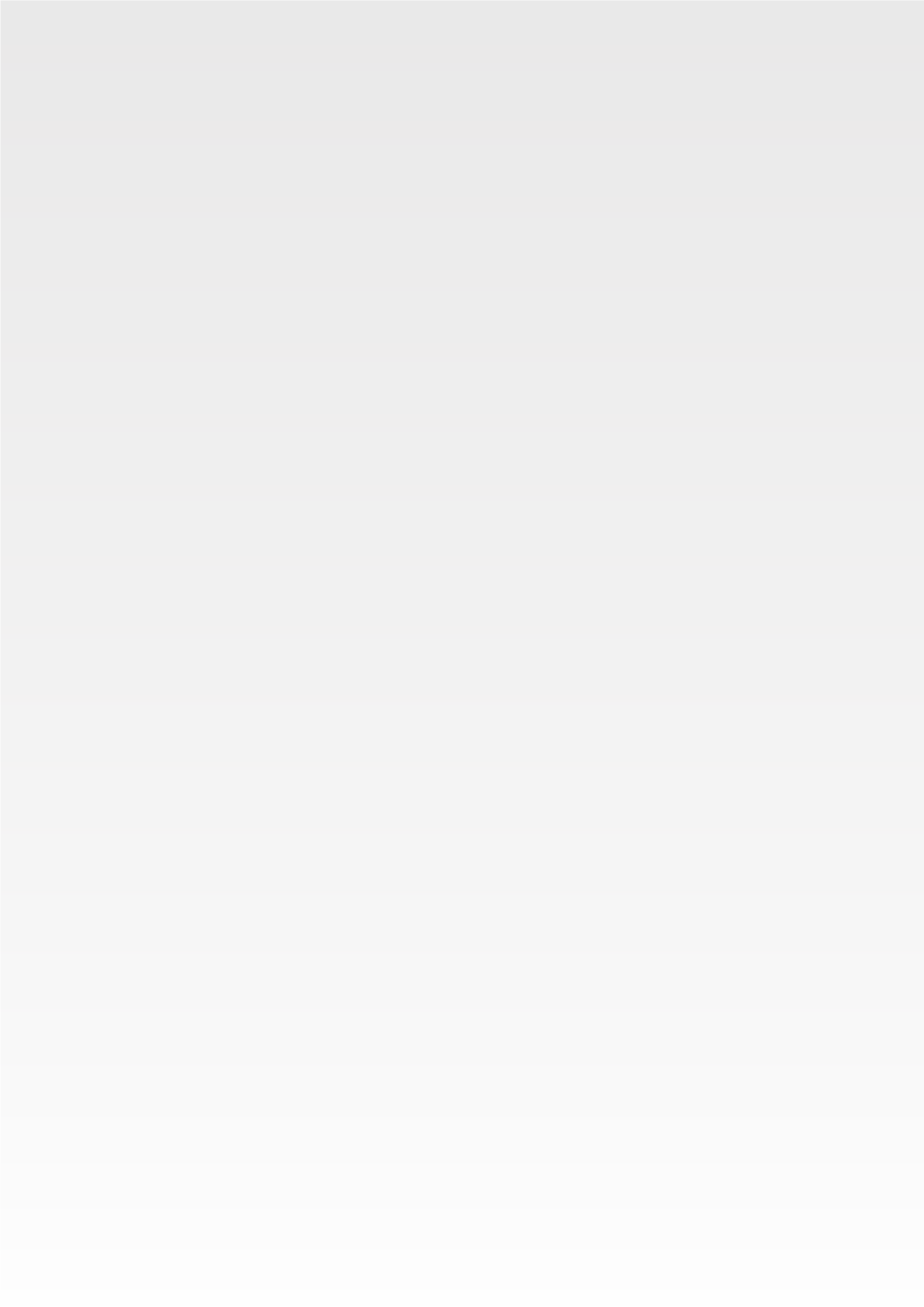 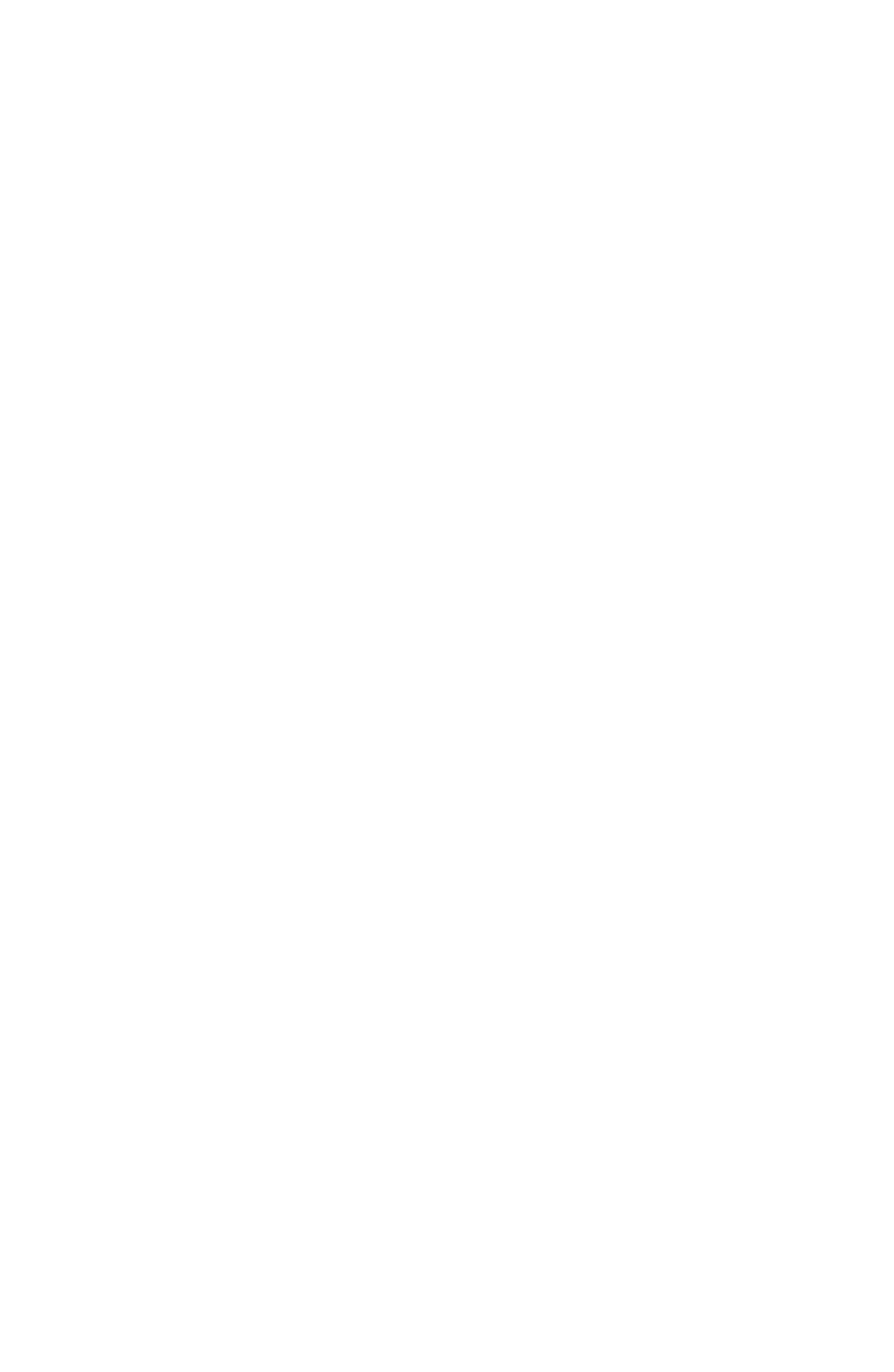 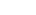 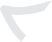 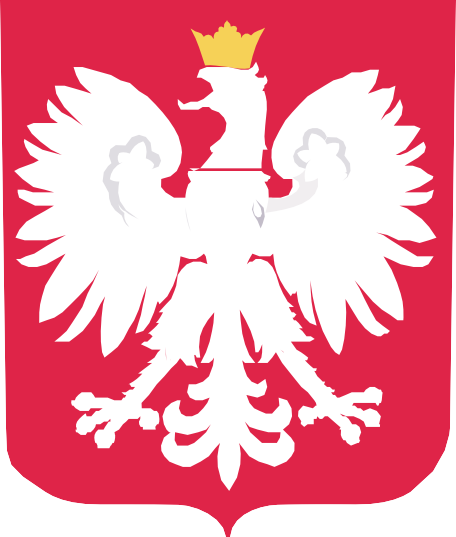 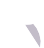 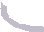 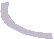 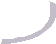 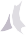 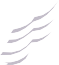 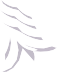 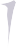 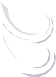 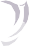 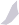 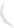 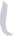 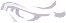 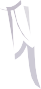 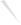 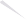 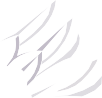 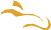 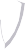 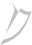 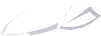 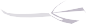 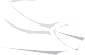 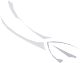 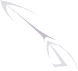 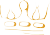 DOFINANSOWANO 
ZE ŚRODKÓW
BUDŻETU PAŃSTWA WIELOLETNI RZĄDOWY PROGRAM
“Posiłek w szkole i w domu”na lata 2024-2028rok 2024DOFINANSOWANIE368 084,00 złCAŁKOWITA WARTOŚĆ518 084,00 złDATA PODPISANIA UMOWYLUTY 2024